
ОТЧЕТО РЕЗУЛЬТАТАХ САМООБСЛЕДОВАНИЯ ЗА 2019-2020  ГОДМУНИЦИПАЛЬНОГО  ДОШКОЛЬНОГО ОБРАЗОВАТЕЛЬНОГО УЧРЕЖДЕНИЯ ДЕТСКОГО САДА КОМБИНИРОВАННОГО ВИДА №1 г. БЕЛИНСКОГО ПЕНЗЕНСКОЙ ОБЛАСТИСамообследование деятельности муниципального  дошкольного образовательного учреждения детского сада комбинированного вида №1 г. Белинского Пензенской области составлено в соответствии с приказом Министерства образования и науки Российской Федерации от 14.06.2013 №462 «Об утверждении Порядка проведения самообследования образовательной организацией» и приказом от 14.12.2017г. №1218 «О внесении изменений в порядок проведения самообследования образовательной организации, утвержденный приказом Министерства образования и науки Российской Федерации от 14 июня 2013 г. № 462».Самообследование включает в себя аналитическую часть и результаты анализа деятельности МДОУ ДС №1 г. Белинского за 2020-2021 учебный год.АНАЛИТИЧЕСКАЯ ЧАСТЬОбщая характеристика дошкольного учрежденияДошкольное образовательное учреждение осуществляет свою деятельность в соответствии с:Законом РФ «Об образовании в Российской Федерации» от 29.12.2012 г. №273-ФЗПриказом Министерства образования и науки РФ от 30.08.2013 г. № 1014 «Порядок организации и осуществления образовательной деятельности по основным общеобразовательным программам - образовательным программам дошкольного образования»Утвержденным Санитарно-эпидемиологическими правилами и нормативами СанПин 2.4.1.3049-13 (с изменениями).Федеральным законом «Об основных гарантиях прав ребенка в Российской Федерации»Конвенцией ООН о правах ребенкаУставом МДОУ ДС №1 г. Белинского Пензенской областиЦель деятельности ДОУ – осуществление образовательной деятельности по реализации образовательных программ дошкольного образования.Предметом деятельности ДОУ является формирование общей культуры, развитие физических, интеллектуальных, нравственных, эстетических и личностных качеств, формирование предпосылок учебной деятельности, сохранение и укрепление здоровья воспитанников.Согласно форме федерального статистического наблюдения № 85-К «Сведения о деятельности организации, осуществляющей образовательную деятельность по образовательным программам дошкольного образования, присмотр и уход за детьми»  в 2020 году дошкольное учреждение посещало обучающихся в возрасте от 1 до 7 лет. Всего функционировало 10 групп, из них: Распределение воспитанников по возрасту: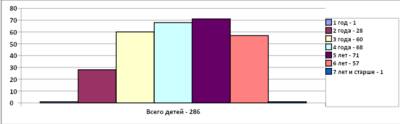 Рисунок 1 Распределение воспитанников по возрастуРежим работы дошкольного образовательного учреждения:с сентября по май – образовательный процесс; с июня по август – летняя оздоровительная кампания;рабочая неделя – пятидневная;длительность пребывания детей – 12 часов;ежедневный график работы: с 7:00 до 19-00 часов;выходные дни: суббота, воскресенье, праздничные дни, установленные законодательством Российской Федерации.РЕЗУЛЬТАТЫ АНАЛИЗА ПОКАЗАТЕЛЕЙ ДЕЯТЕЛЬНОСТИСистема управления образовательного учрежденияУправление дошкольным образовательным учреждением осуществляется в соответствии с действующим законодательством Российской Федерации: Законом РФ «Об образовании в Российской Федерации» от 29.12.2012 г. №273-ФЗ, приказом Министерства образования и науки РФ от 30.08.2013 г. № 1014 «Порядок организации и осуществления образовательной деятельности по основным общеобразовательным программам - образовательным программам дошкольного образования»В ДОО разработан пакет документов, регламентирующих его деятельность: Устав ДОО, локальные акты, договоры с родителями, педагогическими работниками, техническим персоналом, должностные инструкции. Имеющаяся структура системы управления соответствует Уставу ДОО и функциональным задачам ДОО.Управление ДОО осуществляется в соответствии с законодательством Российской Федерации на основе сочетания принципов единоначалия и коллегиальности. Единоличным исполнительным органом ДОО является заведующий, который осуществляет текущее руководство деятельностью учреждения.Организационная структура управления дошкольным учреждением представляет собой совокупность всех органов с присущими им функциями.В ДОО  функционируют коллегиальные органы управления:Общее собрание работников МДОУ ДС №1 г. Белинского,Педагогический совет МДОУ ДС №1 г. БелинскогоСовет родителей МДОУ ДС №1 г. Белинского.Деятельность коллегиальных органов управления осуществляется в соответствии с Положениями: Положение об Общем собрании работников МДОУ ДС №1 г. Белинского, Положение о Педагогическом совете, положение о Совете родителей.Структура, порядок формирования, срок полномочий и компетенция органов управления ДОО, принятие ими решений устанавливаются на заседании Педагогического совета и Общем собрании работников в соответствии с законодательством Российской Федерации.В детском саду соблюдаются социальные гарантии участников образовательного процесса. Контроль является неотъемлемой частью управленческой системы ДОО.В течение учебного года за педагогической деятельностью осуществлялся контроль разных видов (предупредительный, оперативный, тематический) со стороны заведующего, старших воспитателей, результаты которого обсуждались на рабочих совещаниях и педагогических советах с целью дальнейшего совершенствования образовательной работы.Все виды контроля проводятся с целью изучения образовательного процесса и своевременного оказания помощи педагогам и коррекции педагогического процесса, являются действенным средством стимулирования педагогов к повышению качества образования.Система управления в ДОО обеспечивает оптимальное сочетание традиционных и современных тенденций: программирование деятельности ДОО в режиме развития, обеспечение инновационного процесса в ДОО, комплексное сопровождение развития участников образовательной деятельности, что позволяет эффективно организовать образовательное пространство дошкольного учреждения.Вывод:        Структура и механизм управления дошкольного учреждения позволяют обеспечить стабильное функционирование, способствуют развитию инициативы участников образовательного процесса (педагогов, родителей (законных представителей), детей) и сотрудников ДОО.2.2.Образовательная деятельность2.2.1.Содержание образовательной деятельностиДошкольное образовательное учреждение реализует основную образовательную программу дошкольного образования МДОУ ДС №1 г. Белинского в соответствии с требованиями ФГОС ДОПрограмма дошкольного образования направлена на разностороннее развитие детей дошкольного возраста с учетом их возрастных и индивидуальных особенностей, в том числе достижения детьми дошкольного возраста уровня развития, необходимого и достаточного для успешного освоения ими образовательных программ начального общего образования, на основе индивидуального подхода к детям дошкольного возраста и специфичных для детей дошкольного возраста видов деятельности.Основная образовательная программа дошкольного образования МДОУ ДС №1 г. Белинского (далее ООП  ДО) принята на заседании педагогического совета №1 от 29.08.2020 г..Она составлена с учетом Примерной основной образовательной программы дошкольного образования, одобренной решением федерального учебно-методического объединения по общему образованию (протокол от 20 мая 2015г. № 2/15), на основе образовательной программы дошкольного образования «Детство»  под редакцией Т.И. Бабаевой, А.Г. Гогоберидзе, О.В. Солнцевой, общеобразовательной программы дошкольного образования «От рождения до школы» Н.В. Вераксы ,Т.С. Комаровой, М.А. Васильевой, Примерная адаптированная программа коррекционно-развивающей работы в логопедической группе детского сада для детей с тяжелыми нарушениями речи (общим недоразвитием речи) с 3 до 7 лет /издание третье, переработанное и дополненное в соответствии с ФГОС ДО, автор Н. В. Нищева, Сп-б, 2014г. и с учетом требований  Федерального государственного образовательного стандарта дошкольного образования, с включением вариативной части, формируемой участниками образовательного процесса.ООП ДО определяет цель, задачи, планируемые результаты, содержание и организацию образовательного процесса дошкольного учреждения и направлена на создание условий всестороннего развития ребенка и создания развивающей образовательной среды для социализации и индивидуализации детей.Содержание обязательной части направлено на освоение детьми образовательных областей:"Физическое развитие","Познавательное развитие","Социально-коммуникативное развитие","Художественно-эстетическое развитие",«Речевое развитие»Воспитание и обучение воспитанников в ДОО  ведется на русском языке. Образовательные программы реализуются согласно: годовому планированию,режиму дня,годовому учебному графику,учебному плану,режиму  непрерывной образовательной деятельности (НОД), которые составлены в соответствии с современными дидактическими, санитарными и методическими требованиями, содержание выстроено в соответствии с ФГОС ДО. При составлении плана образовательной деятельности учтены предельно допустимые нормы учебной нагрузки, изложенные в СанПиН 2.4.1.3049-13. Образовательный процесс реализуется в адекватных дошкольному возрасту формах работы с детьми с учетом требований ФГОС ДО. Образовательная деятельность осуществляется в процессе организации различных видов детской деятельности, организованной образовательной деятельности, осуществляемой в ходе режимных моментов, самостоятельной деятельности, взаимодействия с семьями детей.Образовательный процесс в ДОО строится с учетом контингента воспитанников, их индивидуальных и возрастных особенностей в соответствии с требованиями образовательных программ.При организации образовательного процесса учитываются принципы интеграции образовательных областей в соответствии с возрастными возможностями и особенностями детей.Образовательный процесс включает в себя:        образовательную деятельность, осуществляемую в процессе организации различных видов детской деятельности (игровой, коммуникативной, трудовой, познавательно- исследовательской, конструирования, восприятия художественной литературы и фольклора, музыкальной, изобразительной, двигательной); образовательную деятельность, осуществляемую в ходе режимных моментов; самостоятельную деятельность детей; индивидуальную работу с детьми; взаимодействие с семьями воспитанников.Построение образовательного процесса основывалось на адекватных возрасту формах работы с детьми.В основу организации образовательного процесса положен комплексно-тематический принцип планирования.В образовательном процессе педагогами использовались следующие образовательные технологии: здоровьесберегающие, игровые, проектные, проблемный метод обучения, информационно-коммуникационные технологии.За отчётный период в ДОО проведены мероприятия, направленные на повышение профессионального уровня и компетентности педагогов в условиях реализации ФГОС ДО и введения Профессиональных стандартов:Функционирование психологической службы обеспечивает создание условий для естественного психологического развития ребенка, индивидуальное сопровождение детей в период адаптации к детскому саду, коррекцию коммуникативной и познавательной сферы воспитанников  и  проведения необходимой работы по подготовки детей старшего дошкольного возраста к  школьному обучению.В дошкольном учреждении функционирует 2 логопедических  кабинета,  целью работы которых является оказание необходимой коррекционной помощи детям в возрасте от 5 лет  до 7 лет с фонетико-фонематическими и общим недоразвитием речи. Количество детей  формируется на основе диагностики и решения ППк  ДОО (не более 25 детей). Форма организации обучения – подгрупповая,  подвижными  микрогруппами и индивидуальная. Выпуск детей проводится в конце учебного года. Результаты логопедической работы отмечаются в виде отчета коррекционной работы за учебный год.Вывод: Образовательный процесс в ДОО  организован в соответствии с государственной политикой в сфере образования, ФГОС ДО, образовательными программами дошкольного образования.Работа с социальными партнёрами активно проводилась и была  направлена на обеспечение комплекса условий здоровьесбережения и физического развития детей, их познавательного развития, расширения социальных контактов.Социальными партнерами дошкольной организации являются:МОУ СОШ №1 и №2 г. БелинскогоРайонная детская библиотекаМузей В.Г. БелинскогоБелинский ДДТ2.2.2.Оценка и организация образовательного процессаСодержание образовательной работы в ДОО соответствует требованиям социального заказа (родителей, школы), обеспечивает обогащенное развитие детей за счет использования реализуемых в ДОО программ; педагогический процесс имеет развивающий характер; собран коллектив единомышленников из числа профессионально подготовленных педагогов, осуществляется подготовка кадров, создан благоприятный социально-психологический климат в коллективе, отношения между администрацией и коллективом строятся на основе сотрудничества.Образовательная деятельность строится с учетом гендерных различий, возрастных и индивидуальных особенностей детей, психического и физического развития.Планируя и осуществляя образовательный процесс, педагогический коллектив опирается на нормативные документы:Закон Российской Федерации от 29.12. 2012 г. № 273-ФЗ «Об образовании в Российской Федерации»;Приказ Министерства образования и науки Российской Федерации от 30.08.2013 № 1014 «Об утверждении Порядка и осуществления образовательной деятельности по основным образовательным программам – образовательным программам дошкольного образования»;Постановление Главного государственного санитарного врача Российской Федерации от 15 мая 2013 г. N 26 "Об утверждении СанПиН 2.4.1.3049-13 "Санитарно  - эпидемиологические требования к устройству, содержанию и организации режима работы дошкольных образовательных организаций";Письмом Министерства образования РФ от 14.03.2000 № 65/23-16 «О гигиенических требованиях  к максимальной нагрузке на детей дошкольного возраста в организованных формах  обучения»;Приказ Министерства образования и науки Российской Федерации (Минобрнауки России) от 17 октября 2013 г. N 1155 "Об утверждении федерального государственного образовательного стандарта дошкольного образования";Устав МДОУ ДС №1 г. Белинского Пензенской области;Основная образовательная программа дошкольного образования  МДОУ ДС №1 г. Белинского Пензенской области.Образовательный процесс в ДОО строится на основе режима дня, который включает в себя необходимые режимные моменты и устанавливает распорядок бодрствования и сна, приема пищи, гигиенических и оздоровительных процедур, организацию непрерывной образовательной деятельности, совместной деятельности, прогулок и самостоятельной деятельности воспитанников.Максимально допустимый объём образовательной нагрузки в первой половине дня соответствует СанПиН 2.4.1.3049-13(с изменениями от 27.08.2015г.), раздел 11 пункт 11.9, 11.11:ранний возраст-20 мин.,младшая группа- 30 мин.,средняя группа - 40 мин.,старшая группа- 45 мин.,подготовительная группа - 1ч. 30 мин.В середине времени, отведённого на непрерывную образовательную деятельность и занятия, проводятся физкультурные минутки. Перерывы между периодами непрерывной образовательной деятельности - не менее 10 минут.Использование современных педагогических технологий (проектной, игровой, ИКТ и т.д.) в дошкольном образовании как одного из методов интегративного обучения дошкольников, позволило значительно повысить самостоятельную активность детей, развивать творческое мышление, умение детей самостоятельно, разными способами находить информацию об интересующем предмете или явлении и использовать эти знания для создания новых объектов действительности.Всестороннее развитие воспитанников ДОО обеспечивается в том числе, через созданную в группах развивающую предметно-пространственную среду, которая инициирует познавательную и творческую активность детей, предоставляет ребенку свободу выбора форм активности, обеспечивает содержание разных форм детской деятельности, безопасна и комфортна, соответствует интересам, потребностям и возможностям каждого ребенка, обеспечивает гармоничное отношение ребенка с окружающим миром. В целях эффективной реализации задач образовательного процесса в ДОО функционируют: 2 кабинета учителей – логопедов, музыкальный (спортивный) зал, спортивная площадка.Взаимодействие с родителями коллектив ДОО строит на принципе сотрудничества с учетом дифференцированного подхода, знания микроклимата семьи, учета запросов родителей (законных представителей), степени заинтересованности родителями деятельностью дошкольного учреждения в целях повышение культуры педагогической грамотности семьи.Обеспечивалась психолого-педагогическая поддержка семьи и повышение компетентности родителей (законных представителей) в вопросах развития, образования, охраны и укрепления здоровья детей.В течение года в детском саду велась планомерная и систематическая работа с родителями обучающихся:общие и групповые родительские собрания, с участием узких специалистов детского сада;консультации; рекомендации, памятки, информационные папки, папки-ширмы;мастер-классы, презентации опыта работы воспитателей ДОО;праздники, развлечения, концерты, спортивные досуги;видео просмотры открытых мероприятий детей групп;встреча с учителями МОУ СОШ №1 и №2 г. Белинского;выставки, конкурсы, смотры и др.В соответствии с   планированием в течение года совместно с родителями В МДОУ №1 г. Белинского проводилось много различных конкурсов и выставок. Основной целью конкурсов, смотров-выставок  было: привлечение внимания взрослых к проблемам детского сообщества, развитие инициативы, творчества педагогов во взаимодействии с детьми и  родителями воспитанников  в пополнении РППС, пополнение развивающей предметно-пространственной среды в группах и кабинетах ДОО с учетом возраста детей и требований ФГОС ДО..Всего в этом смотре-выставке приняло участие – 116 семей воспитанников группы детского сада. По итогам данного мероприятия было дана рекомендация о вручением благодарностей активным участникам на родительских собраниях групп.В рамках празднования 75-летия Победы в ВОВ в дошкольной организации был разработан План мероприятий, посвященный этой великой дате, однако в  связи со сложившейся ситуацией по недопущению распространений короновирусной инфекции, все мероприятия были проведены в дистанционном режиме, где активное участие приняли семьи воспитанников ДОО:Основные  мероприятия были освещены на сайте ДОО, в социальных сетях, где опубликовываются фотоматериалы и итоги данных форм работы с родителями.2.2.3.Качество подготовки обучающихся Качество кадрового обеспеченияДошкольное образовательное учреждение укомплектовано педагогическими
кадрами.В ДОО работает 33 педагога, из них: 2 старших воспитателей, 25 воспитателей, 1 – педагог-психолог,3 учителей-логопедов, 2 музыкальных руководителя.Востребованности в педагогах на сегодняшний момент  нет.Анализ кадрового состава по возрасту педагогов ДООНаибольшее количество педагогов от 40 до 50 лет. Анализ кадрового состава по педагогическому стажу работы                             Рисунок 3. Распределение педагогических работников по стажу работы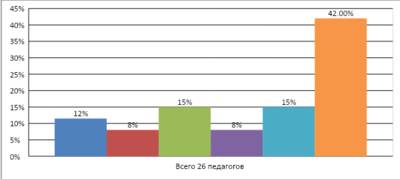 Анализ педагогического стажа показал, что в ДОО преобладает процент педагогических кадров с опытом работы 20 и более лет. В ДОО есть педагоги со стажем работы 3 и менее лет, которым необходимо организовать помощь педагогов с большим опытом работы. Анализ  профессиональной компетентности педагогов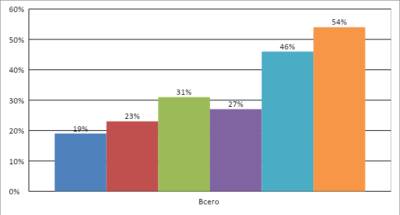  Распределение педагогов по наличию аттестации и образованию72% педагогов ДОО имею высшую и первую квалификационную категорию. В дальнейшем  запланирована работа по повышению профессиональной компетентности педагогов из СЗД, не имеющих квалификационные категории.Общие сведения о курсовой подготовки педагоговВ ДОО создавались условия для повышения профессионального уровня педагогов.С педагогами,  не имеющими курсовую подготовку,  запланированы курсовые мероприятия на 2 полугодие 2021 года.Для осуществления качественного образовательного процесса в ДОО педагогический персонал повышает свой профессиональный уровень через систему обучающих мероприятий  муниципального  уровня и системы внутреннего обучения, распространения педагогического опыта и модуль самообразования педагогов.Результаты участия педагогов в мероприятиях разного уровня:Методическая работа в ДОО направлена на повышении профессиональной
компетентности педагога в вопросах совершенствования образовательного процесса и
создание такой образовательной среды, в которой полностью будет реализован творческий потенциал обучающихся, педагогов и повышение качества образовательного процесса ДОУ.Участие детей и педагогов ДОО с 27.03.2020 года в связи с недопущением распространения COVID – 19  было организовано в дистанционном режиме.Творческие  достижения педагогов и воспитанников дошкольной организации:Выводы: Анализ педагогического состава ДОО позволяет сделать выводы о том, что педагогический коллектив имеет достаточно высокий образовательный уровень, педагоги стремятся к постоянному повышению своего педагогического мастерства. Кадровая политика ДОО направлена на развитие профессиональной компетентности педагогов, учитываются профессиональные и образовательные запросы, созданы все условия для повышения профессионального уровня и личностной самореализации, привлечение в ДОО молодых специалистов. .3.МАТЕРИАЛЬНО-ТЕХНИЧЕСКАЯ БАЗАОценка учебно-методического и информационного обеспеченияОбразовательная деятельность в ДОО строится в соответствии с ООП ДО,  учебно-методического комплекта материалов, средств обучения и воспитания, с постепенным усложнением для всех возрастных групп.Методические пособия содержат возрастные характеристики детей, методику и описания инструментария диагностики личностного развития детей, конспекты мероприятий с вопросами, заданиями, играми, обеспечивающими социально-коммуникативное, познавательное, речевое, художественно - эстетическое и физическое развитие дошкольников.В целях реализации ИКТ – технологии в образовательном процессе используются проектор, компьютер и ноутбук, позволяющие реализовать данные технологии в деятельности ДОО, как с педагогическим кадрами, в работе с детьми и родителями (законными представителями) воспитанников дошкольной организации.Группы ДОО обеспечены учебно-методическими пособиями, при этом необходимо обновление и пополнение  игрового, раздаточного и демонстрационного материалов в соответствии с реализуемой образовательной программой.В методическом кабинете имеется библиотека детской и методической литературы. В кабинете в достаточной мере имеются методические пособия, демонстрационные
материалы подобранные в соответствии с образовательной программой для всех
возрастных групп. Имеются журналы и газеты для повышения самообразования педагогов
и организации образовательной деятельности с обучающимися. Оформлена библиотека
нормативно- правовых документов.В ДОУ имеется доступ к информационным системам и информационно-
телекоммуникационным сетям в кабинетах.Доступ в Интернет осуществляется через мегафон-модем, Ростелеком и др.Выводы:        Учебно-методическое обеспечение в ДОО  находится на достаточном уровне. При этом необходимо  обновление  и пополнение игрового, раздаточного и демонстрационного материалов в соответствии с реализуемой образовательной программой. А также в соответствии реализуемой  ООП ДО и требований ФГОС ДО необходимо дальнейшее информационное обеспечение, приобретение учебно-методической литературы.3.2. Медицинское обслуживаниеМедицинское обслуживание в ДОО осуществляет городская  детская поликлиника. Специалистами поликлиники проводится осмотр детей, диспансеризация детей к школе,
вакцинация. ДОУ предоставляет помещение с соответствующими условиями для работы медицинского работника, осуществляет контроль их работы в целях охраны и укрепления здоровья детей и работников ДОО.Руководит работой медицинского кабинета медицинская сестра. Медицинский кабинет оснащён необходимым медицинским оборудованием, медикаментами. Медицинская сестра наряду с администрацией ДОО несет ответственность за здоровье и физическое развитие детей, проведение лечебно-профилактических мероприятий, соблюдение санитарно- гигиенических норм, режима, за качеством питания. Проводит консультирование сотрудников ДОО и родителей обучающихся.Педагогический состав ДОО и медперсонал совместно решают вопросы профилактики заболеваемости с учетом личностно ориентированного подхода, кадровой политики, материально-технического оснащения, взаимодействия с семьей в вопросах закаливания, физического развития и приобщения детей к спорту. Все оздоровительные и спортивные
мероприятия для детей планируются и согласовываются с медперсоналом.Вывод: Медицинское обслуживание в ДОО  организовано в соответствии с договором об оказании медицинских услуг и направлено на выполнение СанПиНа 2.4.1.3049-13 «Санитарно-эпидемиологические требования к устройству, содержанию и организации режима работы дошкольных образовательных организаций» , с изменениями внесенными в СанПиН «Об утверждении санитарно-эпидемиологических правил и норм СанПин 2.3/2.4.3590-20, и направлено на укрепление  здоровья воспитанников и профилактику различных заболеваний.3.3. Охрана и крепление здоровья детейВ ДОУ созданы условия для физического развития детей: спортивная площадка,
оснащенная спортивным оборудованием; групповые участки детского сада, оснащенные
игровым оборудованием, в группах имеется спортивные центры, которые оснащены
необходимым количество наглядного, дидактического, демонстрационного, спортивного
оборудования по возрасту.Важной задачей дошкольного учреждения является обеспечение охраны и укрепление физического и психического здоровья детей, их эмоционального благополучия и своевременного всестороннего развития; создание условий для развития физических качеств детей, воспитание ценностного отношения к здоровью и потребности в активном образе жизни.В дошкольном учреждении созданы условия для двигательной активности и оздоровления детей: разнообразное оборудование в группах детского сада, в том числе выполненное самостоятельно воспитателями групп; наличие спортивных центров в группах; отработка оптимальных режимов организации жизни детей с учетом основного и дополнительного образования; чередование занятий и НОД с целью снижения утомляемости; правильный после дневного сна; преобладание положительных эмоций во всех видах двигательной активности и ежедневном распорядке дня; организация здоровьесберегающей среды в ДОО; профилактика травматизма; пропаганда здорового образа жизни и методов оздоровления в коллективе детей, родителей, сотрудников.С целью укрепления здоровья детей в ДОО организованы следующие оздоровительные и профилактические мероприятия:обеспечение условий для адаптации детей раннего возраста;организация доброжелательного микроклимата в группе;физические упражнения;утренняя гимнастика;пробудительная гимнастика;физкультурные занятия в ДОО и на прогулке;спортивные, подвижные игры;физминутки и динамические паузы;гигиенические, водные и закаливающие процедуры;свето-воздушные ванны;рациональное питание;дыхательная гимнастика,гимнастика для глаз;сон с доступом свежего воздуха (в теплое время);прогулки на свежем воздухе;  солнечные ванны (в летний период);игры с водой (в летний период);сквозное проветривание;рациональная одежда детей в соответствии с временем года и погодой и др.В ДОО проводится анализ состояния здоровья детей, ежегодно проводится медосмотр воспитанников.В 2020 году в связи с недопущением распространений новой коронавирусной инфекции  в дошкольной организации проводится работа по  профилактике COVID-19 согласно следующих документов:«Рекомендаций по организации  работы образовательных организаций» от 08.05.2020 №02/8900-2020-24 Роспотребнадзор РФ.Методические рекомендации МР 3.1.0221-20 «Организация работы в очагах COVID-19»  Роспотребнадзор РФ.Администрацией ДОО проводится ежедневный контроль по соблюдению всех требований в работе детского сада, согласно вышеуказанных документов,  в условиях недопущения распространений новой коронавирусной инфекции.Вывод: В ДОО созданы условия для сохранения и укрепления здоровья обучающихся.  3.4. Организация питанияОрганизация питания в ДОО соответствует санитарно-эпидемиологическим правилам и нормативам. В ДОО  организовано 4-х разовое питание: завтрак, обед,
полдник, ужин. Питание организовано в соответствии с примерным десятидневным меню, составленным с учетом рекомендуемых среднесуточных норм для двух возрастных категорий: для детей с 1,5 до 3-х лет и для детей от 3 до 7 лет.Комиссия ДОО осуществляет контроль правильности обработки продуктов, закладкой, выходом блюд. Пищеблок оснащен необходимым техническим оборудованием.Вывод: Питание детей в ДОО организовано в соответствии с десятидневным меню и направлено на сохранение и укрепление здоровья воспитанников и на выполнение
СанПиНа 2.4.1.3049-13. С изменениями, внесенными в СанПиН «Об утверждении санитарно-эпидемиологических правил и норм СанПин 2.3/2.4.3590-20 «Санитарно-эпидемиологические требования к организации общественного питания населения».3.5.Оценка материально- технической базы         Детский сад размещается в 2-х этажном здании. Для организации и ведения образовательного процесса в нашем учреждении оборудованы и функционируют следующие специализированные помещения:групповые комнаты - 10;музыкальный (спортивный) зал - 1;кабинет учителя-логопеда и педагога-психолога  - 2,кабинет старшего воспитателя – 1.Территория учреждения по периметру ограждена забором и полосой зеленых насаждений. На территории выделяются следующие функциональные зоны:игровая зона: 10  групповых площадок - для каждой группы;спортивная зона,территория для трудовой деятельности детей: цветники и огороды.На территории ДОО имеется спортивная площадка, оснащённая игровым спортивным оборудованием для детей. Спортивная площадка постоянно используется для проведения подвижных игр, физкультурных занятий на улице, спортивных праздников.Для обеспечения безопасного пребывания детей, во всех помещениях установлена
автоматическая противопожарная система. Для всех помещений имеется схема эвакуации.
Комплексная безопасность в образовательном учреждении рассматривается как
совокупность мер и мероприятий, осуществляемых во взаимодействии с органами власти,
правоохранительными структурами, другими вспомогательными службами и
общественными организациями, обеспечения безопасного функционирования
образовательного учреждения, а также готовности сотрудников и обучающихся к
рациональным действиям в чрезвычайных ситуациях.В ДОО  реализуются Паспорт безопасности, где определены системы оборудования для обеспечения безопасности всех участников образовательного процесса и системы передачи сигналов для быстрого реагирования служб безопасности.Безопасность дошкольного учреждения является приоритетной в деятельности
администрации ДОУ и педагогического коллектива и обеспечивается в рамках выполнения обязательных мероприятий по организации работы по охране труда:подготовка дошкольного учреждения к новому учебному году. Проверка исправности инженерно-технических коммуникаций, игрового оборудования на участке, оборудования и принятие мер по приведению их в соответствие с действующими стандартами, правилами и нормами по охране труда;подписание акта о приемке дошкольного учреждения к новому учебному году;утверждение должностных обязанностей по обеспечению безопасности
жизнедеятельности для педагогического коллектива и инструкции по охране труда для технического персонала образовательного учреждения;назначение приказом ответственных лиц за соблюдением требований охраны труда в группах, залах, кабинетах, и других помещениях;проведение мероприятий с родителями и педагогами по рассмотрению вопросов
обеспечения безопасности жизнедеятельности обучающихся и сотрудников;обеспечение выполнения директивных и нормативных документов по охране труда, предписаний органов управления образованием, государственного надзора и технической инспекции труда;обучение сотрудников учреждения по охране труда;обеспечение специальной одеждой сотрудников;проверка наличия (обновление) инструкций по охране труда и наглядной информации на стендах;контроль  безопасности используемых в образовательном процессе оборудования, технических и наглядных средств обучения;контроль  санитарно-гигиенического состояния групп, зала, кабинетов и других
помещений, в соответствии с требованиями норм и правил безопасности
жизнедеятельности;разработка планов мероприятий с обучающимися по правилам безопасности, в рамках реализуемой программы «Основы безопасности детей дошкольного возраста»;обеспечение безопасности обучающихся при организации образовательной деятельности;проведение водного инструктажа по охране труда с вновь поступающими на работу лицами;инструктаж с обучающимися.Для осуществления образовательного процесса в ДОУ создана  развивающая предметно-пространственная среда. Развивающая предметная среда оборудована с учётом возрастных особенностей детей. Игровые и наглядные пособия, учебные материалы соответствуют современным психолого-педагогическим требованиям. Развивающая предметно - пространственная среда обеспечивает все условия для
организации разнообразных видов детской деятельности, с учетом интересов детей и
возрастных особенностей.Материально-технические условия пребывания детей в МКДОУ обеспечивают
необходимый уровень коррекционной работы, интеллектуального и эмоционально-
личностного развития детей.Вывод: Материально-техническая база ДОО находится в удовлетворительном состоянии. Необходимо дальнейшее оснащение оборудованием для осуществления
образовательной деятельности с учетом новых требований.3.6.Функционирование внутренней системы оценки качества образованияКонцептуальные основания внутренней системы оценки качества образования
определяются требованиями Федерального закона «Об образовании в Российской
Федерации», а также ФГОС ДО, в котором определены государственные гарантии
качества образования.Внутренняя оценка качества образования в ДОУ осуществляется в соответствии с
Положением о внутренней системе оценки качества образования в МДОУ ДС №1 г. Белинского.Система оценки образовательной деятельности предполагает оценивание качества
условий образовательной деятельности, обеспечиваемых ДОО, включая психолого-
педагогические, кадровые, материально-технические, финансовые, информационно-
методические, управление ДОО и т. д.Процесс внутренней системы оценки качества образования регулируется внутренними локальными актами, проводится в соответствии с годовым планированием с
использованием методического обеспечения. Результаты оценивания
качества образовательной деятельности используются для корректировки
образовательного процесса и условий образовательной деятельности и повышения
качества образования.Данные, полученные в результате контрольно-оценочных мероприятий, отражаются в отчёте о результатах самообследования, публичном докладе, других отчётных документах ДОО. Результаты внутренней оценки качества образования  рассматриваются на Общем собрании работников, Педагогическом совете, рабочих совещаниях для анализа эффективности деятельности и определения перспектив развития ДОО.Вывод:        В ДОО создана функциональная, соответствующая законодательным и нормативным требованиям внутренняя система оценки качества, позволяющая
своевременно корректировать различные направления деятельности ДОУ.РЕЗУЛЬТАТЫ АНАЛИЗА ДЕЯТЕЛЬНОСТИ ДОУРезультаты самообследования деятельности ДОУ позволяют сделать вывод о том, что в ДОО созданы условия для реализации ООП ДО в условиях реализации ФГОС ДО. Для совершенствования педагогического процесса необходимо:        дальнейшее проектирование образовательного пространства ДОО, непрерывное повышение уровня
профессиональной компетентности педагогов.Полное наименование организациимуниципальное дошкольное образовательное учреждение детский  сад комбинированного вида №1 г. Белинский Пензенской области Сокращенное названиеМДОУ ДС №1 г. БелинскогоПочтовый адрес442250 Россия, Пензенская область, г.Белинский, ул. П.Замойского, д.16ИНН5810005133ОГРН1025801071064Телефон8(841) 2-26-14Адрес сайтаdetsad1bel@mail.ruЗаведующийСпицына Ирина БорисовнаЛицензияСерия 58Л01 №0000834 УставУстав муниципального дошкольного образовательного учреждения детского сада комбинированного вида №1 г.Белинский Пензенской области от 08.08.2016 годаКоллегиальные формы управленияОбщее собрание работников, Педагогический совет, Совет родителей Ближайшее окружениеМуниципальное общеобразовательное учреждение средняя общеобразовательная  школа №2 г. Белинского Пензенской области им. Р.М. Сазонова. Количество группвозрастная группвозраст детей2группа раннего возраста1,5-3 года1младшая группа3-4 года2средняя группа4-5 лет3старшая группа5-6 лет1подготовительная группа6-7 лет1разновозрастная группа3-5 летИтого -10 группИтого -10 группИтого -10 группЗадачаФормы работыКонтрольная деятельностьРезультативностьФормирование у дошкольников представлений об истории Пензенского края через приобщение их к истокам народной культурыПедсовет «Формирование у дошкольников представлений об истории Пензенского края через приобщение их к истокам народной культуры КонсультацииДеловая игра Открытые просмотрыКонкурс презентаций и видеороликов «Калейдоскоп народных игр» Педагогический рингСеминар-практикум  Открытые просмотрыСпортивный праздникОбщее родительское собрание«Поликультурное детство»Тематический контроль«Формирование у дошкольников представлений об истории Пензенского края через приобщение их к истокам народной» Оперативный контроль «Тарханские подвижные игры в режиме дня дошкольника» Конкурс презентаций и видеороликов «Калейдоскоп народных игр» Все воспитатели в течение дня пребывания детей групп проводят подвижные народные игры как в рамках НОД, так и на прогулке, празднике и др.К играм Подготовлены атрибуты: маски, колпачки, пояса, камешки, мальчики, кизяки, заместители этих игр  и др.Воспитатели знакомят детей с играми разных народов, в том числе и народов, представители которых посещают их группы.Во всех группахДОУ имеются краеведческие уголки.Совершенствование профессиональной компетенции педагогов и повышение качества образовательного процесса путём использования инновационных педагогических технологий.Педсовет «Совершенствование профессиональной компетенции педагогов и повышение качества образовательного процесса путём использования инновационных педагогических технологий»КонсультацииОткрытые просмотры НОД и режимных моментовСмотр уголковСмотр выставка -игрушек из бросового материаловСеминарВикторинаВыставка методической литературыТематический контроль«Использование инновационных образовательных технологий в практике работы с дошкольниками»Оперативный контроль «Огород на окне»Взаимообучение: «Обучай других, совершенствуйся сам»Воспитатели целесообразно используют средства обучения, дидактические материалы и оборудование в образовательном процессе, грамотно организуют предметно-развивающую среду по всем областям.Педагоги умеют осуществлять экологическое воспитание через  разные виды  деятельности, используя в своей практике  различные инновационные образовательные технологии: проектную деятельность, игровые технологии, развивающие игры, ТРИЗ  и другие.В марте 2021 года было проведено анкетирование среди родителей. В анкетировании приняло участие - 143 родителя.Вывод: в дошкольной организации проводится достаточная системная по выполнению ФГОС ДО.Внедрение и распространение передового педагогического опыта по  реализации  ФГОС ДО в образовательную деятельность ДОО.Заседание творческой (рабочей) группы,  Разработка ООП ДО МДОУ,Конкурс педагогического мастерства «Воспитатель года -2021»Участие в муниципальных и региональных семинарах, конференциях, заседаниях РМО, конкурсах  и т.д.Сотрудничество с ПИРО –выступления педагогов  на областных мероприятияхПроизводственная практика студентов.Сотрудничество с Белинским педагогическим училищем.Оперативный контроль «Темы самообразования педагогов ДОО»Предупредительный контроль «Готовность выступления педагогов с опытом работы»В МДОУ разработана ООП ДО.Накоплен и систематизирован материал по реализации ФГОС ДО в части региональной компетенции.Педагоги МДОУ приняли участие во многих мероприятиях по проблемам внедрения ФГОС  дошкольного образования, как на городском, так и на областных уровнях.С педагогами проведены консультации, семинары и др.Родители воспитанников ДОО приняли активное участие в конкурсах, смотрах,  выставках.Обеспечение сотрудничества для равноправного и заинтересованного партнерства детского сада и семьи, повышение педагогической грамотности родителей (законных представителей) в соответствии ФГОС ДО.Общее родительское собраниеСпортивный праздник «Игры народов мира»КонкурсыСмотры-выставкиВикторинывыставки рисунков и поделокКонсультацииВстреча с учителями МОУ СОШ №1 и №2 г. БелинскогоАнкетирование  родителей по темам педагогических советов ДОО,Анкетирование по темам родительских собраний групп ДООПроведение устных опросов и др.Родители воспитанников ДОО приняли активное участие в конкурсах, смотрах , выставках и т.д.На общедошкольном родительском собрании и на собраниях групп детского сада с выступлениями, в том числе и по заявкам родителей, приглашаются педагоги, медицинская сестра, администрация ДОО.В целях планомерной работыс родителями в ДОО и перспективный план работы с родительской общественностью, который разрабатывается с учетом мотивированного мнения родителей воспитанников (законных представителей) путем опроса, анкетирования и т.д.Информирование, консультирование и обратная связь проводится на сайте ДОО, страницах педагогов в  сети интернет.№Наименование мероприятияСрок проведенияУчастникиАкция  МКДОУ "Стихами славим мы Победу!"Апрель-майВоспитанники ДООАкция "Песни Победы!"Апрель-майВоспитанники и сотрудники ДООСмотр поделок  "Парад военной техники"Апрель-майСемьи воспитанников ДООВыставка рисунков "Память и Слава Героям войны!"Апрель-майВоспитанники ДООВыставка поделок "Главный праздник -9 мая"Апрель-майСемьивоспитанников ДОО, дети сотрудников ДООУчастие во Всероссийской акции «Бессмертный полк ОНЛАЙН»Апрель-майСемьи сотрудников и  воспитанников ДООУчастие во Всероссийской акции «Наследники Победы»Апрель-майВоспитанники и дети  сотрудников ДООУчастие во Всероссийской акции «Мы все равно скажем Спасибо!»Апрель-майВоспитанники и дети сотрудников ДООУчастие во Всероссийской акции «Литература Победы»Апрель-майВоспитанники и дети сотрудников ДООУчастие во Всероссийской акции «Окна Победы»Апрель-майВоспитанники и сотрудники ДООУчастие во Всероссийской акции «Георгиевская ленточка»Апрель-майСемьи сотрудников и воспитанников ДООУчастие во Всероссийской акции «Свет  Победы»09.05.2020Семьи сотрудников и  воспитанников ДООУчастие во Всероссийской акции «Флаги России»09.05.2020Семьи сотрудниковВоспитанников ДООУчебный годВсего педагоговКол-во педагогов с курсовой подготовкой% от общего состава2019 год3329      85%Мероприятие (конференция, МО и т.д.)Место проведенияФ.И.О. педагога (полностью), должностьСтепень участия, тема (показ открытого занятия, выступление и т.д.)Районное августовское  совещание педагогических работниковМОУ СОШ №1 г. БелинскогоМитрошина Надежда Николаевна, старший воспитательВыступление  потеме «Создание условий для воспитания и развития детей дошкольного  возраста в ДОУ»Региональный этап  VIII  Всероссийский конкурса «Воспитатели России» 2020г.г.ПензаУстинская Наталья Николаевна, учитель - логопедДиплом за II место в номинации «Лучший профессионал образовательной организации»Всероссийская олимпиада «Педагогический успех»Афонина Марина Викторовна, воспитательДиплом лауреата в номинации «Требования ФГОС к дошкольному образованию»Всероссийский конкурс «Альманах логопеда»Любаева Валентина Григорьевна, учитель - логопедДиплом за I место в блиц - олимпиаде «Технологии диагностики и коррекции нарушений звукопроизношения»Всероссийский конкурс «Моя Россия»Устинская Наталья Николаевна, учитель - логопедДиплом лауреата II степени за методическую разработку «Пройдись по Пензенскому краю. Г.Белинский – моя малая Родина»Всероссийский конкурс «Моя Россия»Устинская Наталья Николаевна, учитель - логопедДиплом лауреата II степени за методическую разработку «Народы Чембарского края»Всероссийский конкурс «Моя Россия»Любаева Валентина Григорьевна, учитель - логопедДиплом лауреата II степени за методическую разработкуВсероссийская олимпиада «ФГОС соответствие»Миланчина Оксана Николаевна, воспитательДиплом за I место в олимпиаде «Совокупность требований ФГОС дошкольного образования»Министерство просвещения РФ Перфилова Наталья Борисовна, старший воспитательСертификат  участника VI Всероссийского съезда работников дошкольного образованияМеждународный образовательный портал «Солнечный Свет»Любаева Валентина Григорьевна, учитель- логопед Сертификат за тестирование  по теме « Современные логопедические технологии»Всероссийский информационно – образовательный портал «Академия педагогических проектов РФ» г.МоскваЛюбаева Валентина Григорьевна, учитель- логопедДиплом I  степени в номинации «Инновационные технологии в логопедии» НОД «Путешествие в сказку»Всероссийский форум «Воспитатели России»г.МоскваМитрошина Надежда Николаевна, старший воспитательСертификат участника «Воспитаем здорового ребёнка»Всероссийский открытый смотр – конкурс «Детский сад года»Коллектив М ДОУ ДС №1 г.БелинскийДиплом победителя Конкурс, смотрУчастникиРезультат (место, участие, номинация)Всероссийский конкурс «Осеннее творчество» Работа «Осенний букет»Денисов ДимаДиплом 1 степениВсероссийский конкурс «Осеннее творчество» Работа «Рябинкины посиделки»Тупикина ПолинаДиплом 1 степениВсероссийский конкурс «Осеннее творчество» Работа «В лесу»Скуратова СофьяДиплом 1степениВсероссийский конкурс «Осеннее творчество» Работа «Укуси меня пчела»Сайкин МаксимДиплом 3 степениВсероссийский конкурс «Осеннее творчество» Работа «паучье царство»Новикова КсюшаДиплом 3 степениВсероссийский конкурс «Старт инноваций», вокальное исполнение «Кнопочка»Силаченкова ЕлизаветаДиплом 3 степениВсероссийская онлайн – олимпиада 2Всезнайкино» номинация «Арифметические задачи» (4-6 лет)Бызин ЕгорДиплом 1 степениМеждународная акция, посвящённая 75 – летию Великой Победы в ВОВ «Мы помним, мы гордимся!»Миронкин ВадимДиплом участникаМеждународная акция, посвящённая 75 – летию Великой Победы в ВОВ «Мы помним, мы гордимся!»Фирсов ИванДиплом участникаМеждународная акция, посвящённая 75 – летию Великой Победы в ВОВ «Мы помним, мы гордимся!»Снаткина ДианаДиплом участникаМеждународная акция, посвящённая 75 – летию Великой Победы в ВОВ «Мы помним, мы гордимся!»Костин ГеоргийДиплом участникаМеждународная акция, посвящённая 75 – летию Великой Победы в ВОВ «Мы помним, мы гордимся!»Долженков ЕгорДиплом участникаСетевая акция «За всё тебя благодарю»Бусаров ГлебСертификат участникаВсероссийский детский конкурс по конструированию «ЛЕГО – страна»Долженков ЕгорДиплом3 степениВсероссийский детский конкурс по конструированию «ЛЕГО – страна»Моисеева ДарьяДиплом 2 степениВсероссийский конкурс «Музыкальная Россия»Силаченкова ЕлизаветаДиплом 2степениВсероссийская интернет – викторина «Солнечный свет» по мультфильму «Мешок Яблок»	Колядина ЯнаДиплом 1 степениВсероссийский конкурс «поделки к новому году» работа «Зимняя сказка»Капанина АнастасияДиплом 1 степениВсероссийский конкурс «поделки к новому году» работа «Гномик»Мельников ИльяДиплом 1 степениВсероссийский конкурс детских рисунков «Весенняя музыка»Фрольцева АдельДиплом участникаВсероссийский конкурс детских рисунков «Весенняя музыка»Журавлёва ФлоренцияДиплом участникаВид информационно-
телекоммуникационной системы, количествоВидпомещенияФункциональное использование     КатегорияпользователейПерсональный
компьютер - 1 шт
Принтер- 1 шт.КабинетзаведующегоРабота с отчетной документацией,
электронной почтой т.д.
Планирование и мониторинг
образовательной деятельности  Заведующий  МДОУ,педагоги,медсестра,завхоз,Ноутбук  - 11 шт.МФУ -1шт Принтер- 1 штКабинетстаршеговоспитателяГрупповые (у воспитателей)Работа с документацией, отчетной
документацией, электронной почтой  Старший воспитатель,педагоги Персональный
компьютер - 1 шт
Принтер- 1 шт.Кабинетмедицинской сестрыРабота с отчетной документацией,
электронной почтой т.д.
 Медсестра,завхоз,Персональный
компьютер - 1 шт
Принтер- 1 шт.КабинетделопроизводителяРабота с отчетной документацией,
электронной почтой т.д.
Делопроизводитель